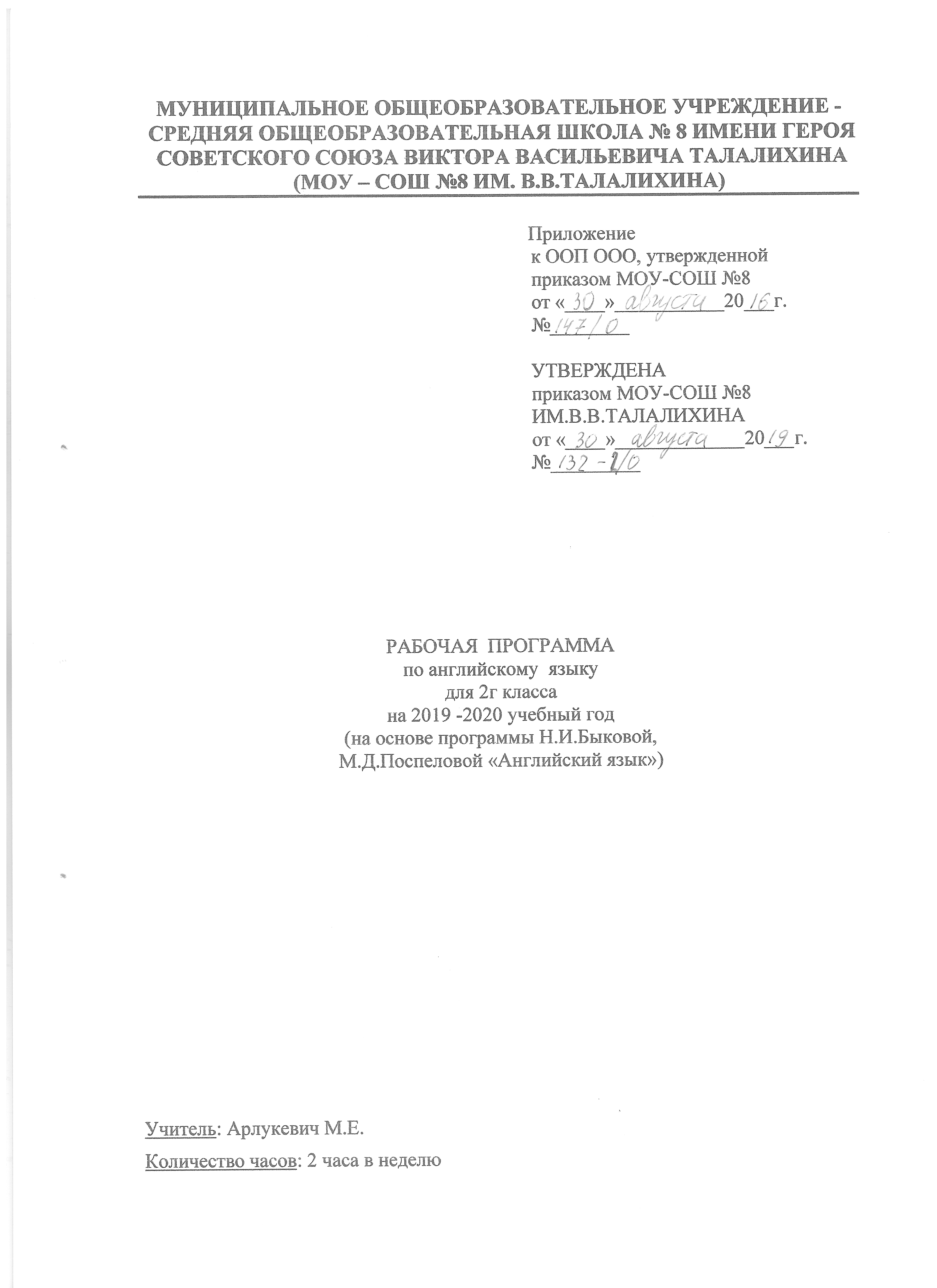 Пояснительная запискаРабочая программа по английскому языку для 2 класса МОУ - СОШ №8 ИМ. В.В. ТАЛАЛИХИНА разработана на основе Федерального государственного образовательного стандарта начального общего образования, примерной программы по английскому языку и программы к УМК «Английский в фокусе» 2-4 класс. ( Н.И.Быкова, М.Д. Поспелова. Английский язык. Рабочие программы. М.: Просвещение, 2012 г.)Программа реализуется по УМК «Английский в фокусе. 2 класс». Для реализации содержания учебного предмета английский язык используется учебник «Английский в фокусе Н.И Быковой, Д.Дули, М.Д.Поспеловой, В.Эванс.Место учебного предмета в учебном плане По учебному плану МОУ-СОШ №8 ИМ. В.В. ТАЛАЛИХИНА на изучение предмета «английский язык» во 2 классе отводится 68 ч (2 часа в неделю, 34 рабочие недели). Цели и задачи изученияучебного предметаВ процессе изучения английского языка реализуются следующие цели:- формирование умений общаться на английском языке с учётом речевых возможностей и потребностей младших школьников;  - элементарных коммуникативных умений в говорении, аудировании, чтении и письме; -  развитие личности, речевых способностей, внимания, мышления, памяти и воображения школьника; мотивации к дальнейшему овладению английским языком; - обеспечение коммуникативно-психологической адаптации школьников к новому языковому миру для преодоления в дальнейшем психологического барьера и использования английского языка как средства общения; - освоение элементарных лингвистических представлений, доступных школьникам и необходимых для овладения устной и письменной речью на английском языке; - приобщение детей к новому социальному опыту с использованием английского языка: знакомство школьников с миром зарубежных сверстников, с зарубежным детским фольклором и доступными образцами художественной литературы; - воспитание дружелюбного отношения к представителям других стран; формирование речевых, интеллектуальных и познавательных способностей школьников, а также их общеучебных умений.Исходя из сформулированных целей, определяются следующие задачи:    - создать благоприятный  психологический климат для преодоления речевого барьера и использовать иностранный язык как средство общения;    - сформировать представление об иностранном языке как средстве общения, позволяющем добиваться взаимопонимания с людьми, говорящими, пишущими на английском языке, узнавать новое через звучащие и письменные тексты;   - развивать личностные качества школьника, его воображение, внимание, память в ходе усвоения нового материала,  в процессе его участия в играх, ситуативных диалогах;   - сформировать навыки общения, которые помогут младшему школьнику добиться взаимопонимания с людьми, говорящими (или пишущими)  на иностранном языке;   - расширить лингвистический кругозор;  направить на освоение элементарных  лингвистических  представлений, которые доступны для младших школьников и необходимы для овладения устной и письменной речи на элементарном уровне;   - развивать познавательные способности, развивать умения работы с различными компонентами УМК (рабочей тетрадью, учебником и т.д.); умения работы в группе;  - развивать эмоциональную сферу детей  в процессе обучающих игр, инсценировок на иностранном языке;  - развивать уважительное отношение к чужой (иной) культуре через знакомство с детским пластом культуры страны (стран) изучаемого языка;  - приобщить младших школьников к новому социальному опыту за счёт проигрывания на английском языке различных ролей в игровых ситуациях, типичных для бытового, семейного, учебного общения.     Основная цель обучения английскому языку во 2-м класе заключается в развитии способности учащихся к межкультурному общению.  Достичь эту цель можно, только решив следующие задачи:    - сформировать у школьников положительное отношение к выполняемой деятельности и интерес к новому языку, культуре народов, говорящих на этом языке;    - сформировать способности понимать и порождать иноязычные высказывания в соответствии с конкретной ситуации общения, речевой задачей и коммуникативными намерениями;    - осуществлять свое речевое и неречевое поведение в соответствии с правилами общения и национально-культурными особенностями страны изучаемого языка;    - воспитать такие качества личности, как терпимость и уважение друг к другу, ответственность и умение взаимодействовать для решения общей задачи;    - развивать у обучающихся психические функции (память, внимание, воображение), познавательные способности и эмоциональную сферу.Планируемые результаты освоения учебного предмета          Личностные результаты. Развитие личностных качеств младшего школьника, его внимания, мышления, памяти и воображения в процессе участия в моделируемых ситуациях общения, ролевых играх; в ходе овладения языковым материалом. Развитие эмоциональной сферы детей в процессе обучающих игр, учебных спектаклей с использованием иностранного языка. Приобщение младших школьников к новому социальному опыту за счет проигрывания на иностранном языке различных ролей в игровых ситуациях, типичных для семейного, бытового, учебного общения. Развитие познавательных способностей с использование накопительной системы оценивания (портфолио), динамику индивидуальных образовательных достижений.     Метапредметные результаты (общеучебные умения и универсальные учебные действия). На данном уровне обучения предусматривается развитие общеучебных умений, навыков и способов деятельности в следующих пределах: умение соотнести графический образ слова с его звуковым образом, опираться на языковую догадку в процессе чтения, используя умения, приобретенные на уроках родного языка; наблюдение, сравнение и элементарный анализ языковых явлений - звуков, букв, буквосочетаний, слов, словосочетаний и предложений. У школьников формируется умение действовать по образцу и по аналогии при составлении собственных высказываний в пределах обозначенной тематики; умение списывать слова на иностранном языке, а также выписывать из него и (или) вставлять в него или изменять в нем слова в соответствии с решаемой учебной задачей. Обучающиесянаучатся осуществлять самонаблюдение, самоконтроль, самооценку; самостоятельно выполнять задания с использованием компьютера.     Предметные результаты (социокультурная осведомленность и специальные умения).  Обучающиеся знакомятся с названиями стран изучаемого языка, литературными персонажами популярных детских произведений, сюжетами популярных сказок, стихами, песнями на иностранном языке, элементарными формами речевого и неречевого поведения, принятого в странах изучаемого языка, учатся пользоваться двуязычным словарем, справочным материалом в виде таблиц, схем, правил, вести словарь, систематизировать слова по тематическому принципу, понимать интернационализмы, опознавать грамматические явления.Личностные результаты для обучающихся 2 класса:Метапредметные результаты.Предметные результаты.Содержание учебного предметаПредметное содержание устной и письменной речи соответствует образовательным и воспитательным целям, а также интересам и возрастным особенностям младших школьников и включает следующее:Вводный модуль предполагает знакомство с одноклассниками, учителем, персонажами детских произведений. Приветствие, прощание (с использованием типичных фраз речевого этикета).Мир вокруг меня: мой дом/квартира/комната: названия комнат, их размер, предметы мебели и интерьера;Любимая еда, семейные праздники: день рождения, Новый год/ Рождество; подарки. Природа,дикие и домашние животные;любимое домашнее животное: кличка, возраст, цвет, размер, характер, что умеет делать. Игрушки, описание любимых игрушек, традиции, связанные с игрушками разных   народов.Мир моих увлечений: мои любимые занятия, виды спорта и спортивные игры; мои любимые сказки; выходной день (в зоопарке, цирке, парке аттракционов); каникулы, активный отдых.Страна/страны изучаемого языка и родная страна: название, столица, достопримечательности;  литературные персонажи популярных детских книг; небольшие произведения детского фольклора на английском языке (рифмовки, стихи, песни, сказки); некоторые формы речевого и неречевого этикета англоговорящих стран в ряде ситуаций общения (в школе, во время совместной игры, за столом, в  магазине, в путешествии).Коммуникативные умения по видам речевой деятельности.     В русле говоренияДиалогическая форма.     Уметь вести:- этикетные диалоги в типичных ситуациях бытового, учебно-трудового и межкультурного общения;- диалог-расспрос (запрос информации и ответ на него);- диалог-побуждение к действию.Монологическая форма.     Уметь пользоваться:- основными коммуникативными типами речи: описание, сообщение, рассказ, характеристика (персонажей).В русле аудирования     Воспринимать на слух и понимать:- речь учителя и одноклассников в процессе общения на уроке;- небольшие доступные тексты в аудиозаписи, построенные на изученном языковом материале;В русле чтения     Читать:- вслух небольшие тексты, построенные на изученном языковом материале;- про себя и понимать тексты, содержащие как изученный языковой материал, так и отдельные новые слова, находить в тексте необходимуюинформацию (имена персонажей, где происходит действие и т. д.).В русле письма    Владеть:- техникой письма (графикой, каллиграфией, орфографией);- основами письменной речи: писать с опорой на образец поздравление с праздником, короткое личное письмо.Языковые средства и навыки пользования ими.Графика, каллиграфия, орфография.       Все буквы английского алфавита. Основные буквосочетания. Звукобуквенные соответствия. Знаки транскрипции. Апостроф. Основные правила чтения и орфографии. Написание наиболее употребительных слов, вошедших в активный словарь.      Фонетическая сторона речи.      Адекватное произношение и различение на слух всех звуков и звукосочетаний английского языка. Соблюдение норм произношения: долготы и краткости гласных, отсутствие оглушения звонких согласных в конце слога или слова, отсутствие смягчения согласных перед гласными. Дифтонги. Связующее «r» (thereis/are). Ударение в слове, фразе. Отсутствие ударения на служебных словах (артиклях, союзах, предлогах).     Членение предложений на смысловые группы. Ритмико-интонационные особенности повествовательного, побудительного и вопросительного (общий и специальный вопрос) предложений. Интонация перечисления.     Лексическая сторона речи.      Лексические единицы, обслуживающие ситуации общения в пределах тематики начальной школы, в объеме 400 лексических единиц для двустороннего (рецептивного и продуктивного)  усвоения, простейшие устойчивые словосочетания, оценочная лексика иречевые клише как элементы речевого этикета, отражающие культуру англоговорящих стран. Интернациональные слова (например, doctor, film).     Начальное представление о способах словообразования: суффиксация (суффиксы -er, -or, -tion, -ist, -ful, -ly, -teen, -ty, -th), словосложение (postcard), конверсии (play — toplay).      Грамматическая сторона речи.      Основные коммуникативные типы предложений: повествовательное вопросительное, побудительное. Общий и специальный вопрос. Вопросительные слова: what, who, when, where, why, how. Порядок слов в предложении. Утвердительные и отрицательные предложения. Простое предложение с простым глагольным сказуемым (HespeaksEnglish.), составным именным (Myfamilyisbig.) и составным глагольным (I liketodance. Shecanskatewell) сказуемым. Побудительные предложения в утвердительной (Helpme, please.) и отрицательной (Don’tbelate!) формах. Безличные предложения в настоящем времени (Itiscold. It’sfiveo’clock.). Предложения с оборотом thereis/thereare. Простые распространенные предложения. Предложения с однородными членами. Сложносочиненные предложения с союзами and, but.     Правильныеинеправильныеглаголыв Present, Future, Past Simple (Indefinite). Некоторыеглаголыв Present Progressive (Continuous).Неопределенная форма глагола. Глагол-связка tobe. Вспомогательныйглагол to do. Модальныеглаголы can, may, must, should, have to. Глагольные конструкции I’dliketo…, tobegoing….     Существительные в единственном и множественном числе (образованные по правилу и исключения) c неопределенным, определенным и нулевым артиклями. Притяжательный падеж существительных. Прилагательные в положительной, сравнительной и превосходной степенях, образованные по правилам и исключения. Местоимения: личные (в именительном и объектном падежах), притяжательные, вопросительные, указательные (this/these, that/those), неопределенные (some, any — некоторые случаи употребления).Наречиявремени (today, yesterday, tomorrow, never, often, sometimes). Наречия степени (much, little, very).     Количественные числительные до 50.     Наиболее употребительные предлоги: in, on, at, into, to, from, of, with.Социокультурная осведомленность.     В процессе обучения английскому языку в начальной школе обучающиеся знакомятся: с названиями англоязычных стран, их столицами, флагами, некоторыми достопримечательностями; некоторыми литературными персонажами и сюжетами популярных детских произведений, а также с небольшими произведениям детского фольклора (стихов, песен)  на английском  языке; элементарными формами речевого и неречевого поведения, принятого в  англоговорящих странах.Тематическое планированиеКалендарно-тематическое планирование 2 классСписок литературы для учителя1.Быкова Н.И., Дули Дж., Поспелова М.Д., Эванс В. Учебник «Английский в фокусе 2». М.: Просвещение, 20162. Быкова Н.И., Дули Дж., Поспелова М.Д., Эванс В. Книга для учителя. 2 класс: М.: Просвещение, 20163. Быкова Н.И., Дули Дж., Поспелова М.Д., Эванс В. Рабочая тетрадь. 2 класс: М.: Просвещение, 20164. Быкова Н.И., Дули Дж., Поспелова М.Д., Эванс В. Тесты. 2 класс: М.: Просвещение, 20165. Быкова Н.И., Дули Дж., Поспелова М.Д., Эванс В. Постеры. 2 класс: М.: Просвещение, 20166. Быкова Н.И., Дули Дж., Поспелова М.Д., Эванс В. Сборник упражнений. . 2 класс: М.: Просвещение, 20167. Быкова Н.И., Дули Дж., Поспелова М.Д., Эванс В. DVD-videoСписок литературы для обучающегося1.Быкова Н.И., Дули Дж., Поспелова М.Д., Эванс В. Учебник «Английский в фокусе 2». М.: Просвещение, 20162. Быкова Н.И., Дули Дж., Поспелова М.Д., Эванс В. Рабочая тетрадь. 2 класс: М.: Просвещение, 20163. Быкова Н.И., Дули Дж., Поспелова М.Д., Эванс В. Сборник упражнений. . 2 класс: М.: Просвещение, 20164. Быкова Н.И., Дули Дж., Поспелова М.Д., Эванс В. Тесты. 2 класс: М.: Просвещение, 2016Перечень WEB – сайтов для дополнительного образования по предмету1.http://school-collection.edu.ru
2. http://fcior.edu.ru.3.www.spotlightinrussia.ru4.www.teachervision.fen.comСОГЛАСОВАНОзам. директора по УВР ___________Ю.А.Сафронова«____» ____________ 20__гСОГЛАСОВАНОруководитель  ШМОучителей иностранных языков___________Н.С.ВолковаПротокол от«____» ____________ 20__г.№_____– осознавать роль языка и речи в жизни людей;–  развивать интерес к английскому языку;– понимать эмоции других людей, сочувствовать, сопереживать;– обращать внимание на особенности устных и письменных высказываний других людей (интонацию, темп, тон речи; выбор слови знаков препинания: точка, восклицательный знак,вопросительный знак).Регулятивные УУД:– определять цель деятельности на уроке с помощью учителя;– учиться работать по предложенному учителем плану.Познавательные УУД:– ориентироваться в учебнике (на развороте, в оглавлении, в условных обозначениях); – учиться работать со словарём.Коммуникативные УУД:– слушать и понимать речь других; – выразительно читать предложенный текст;– учиться работать в паре, группе.Обучающиеся научатсяОбучающиеся получат возможность научитьсяРечевая компетенция.Аудироваие:-понимать на слух речь учителя и одноклассников при непосредственном общении и реагировать простыми фразами на услышанное.Чтение:- уметь читать основные буквосочетания, слова, предложения;- знать основные правила чтения и орфографии изучаемого языка;- читать вслух небольшие тексты, построенные на изученном материале, соблюдая правила произношения и соответствующую интонацию.Говорение:- участвовать в элементарном этикетном диалоге (знакомство, приветствие, благодарность);- кратко рассказывать на элементарном уровне о себе; своей семье, друге.Письмо:- уметь правильно писать буквы английского алфавита, простые слова и предложения.Языковая компетенция.Графика, каллиграфия, орфография:-пользоваться английским алфавитом, знать последовательность букв в нём;-воспроизводить графически и каллиграфически корректно все английские буквы (полупечатное написание букв, слов);-применять основные правила чтения и орфографии;-уметь читать знаки транскрипции, соотносить их с буквами.Фонетика:- произносить и различать на слух изученные звуки английского языка; -соблюдать правильное ударение в словах;-соблюдать особенности интонации основных типов предложений.Лексика:- употреблять в речи изученные лексические единицы (слова, словосочетания);- понимать значение лексических единиц в  устном тексте в пределах тематики 2 класса.Грамматика:-распознавать и употреблять в речи изученные существительные с неопределенным/определенным/ нулевым артиклем, в единственном и во множественном числе; количественные числительные (от 1 до 12); наиболее употребительные предлоги; модальный глагол can; глаголы в PresentSimple.                                                             Речевая компетенция.Аудирование:-воспринимать на слух слова и фразы, построенные на изученном языковом материале.        Чтение:-догадываться о значении незнакомых слов по контексту.Говорение:- воспроизводить наизусть небольшие рифмовки, стихи, песни.Письмо:- вписывать в слова пропущенные буквы, а в предложения - пропущенные слова;- писать своё имя  по-английски.Языковая компетенция.Графика, каллиграфия, орфография:- писать транскрипционные знаки;- группировать слова в соответствии с изученными правилами чтения.Фонетика:-читать изучаемые слова по транскрипции;-писать транскрипцию отдельных звуков, сочетаний звуков по образцу.Лексика:- догадываться о значении незнакомых слов по картинкам, жестам;- распознавать существительные и глаголы по определённым признакам.Грамматика:- понимать и использовать в наиболее распространённых случаях неопределённый, определённый и нулевой артикли;- понимать и использовать в речи множественное число существительных, образованных не по правилам (отдельные слова).                                                           №ТемаКоличество часовФорма контроля1.Введение.112.Дом11Контрольная работа №1 по теме: «Дом»3.День Рождения.11Контрольная работа №2 по теме: «День рождения»4.Животные.11Контрольная работа №3 по теме: «Животные»5.Игрушки.11Контрольная работа №4 по теме: «Игрушки»6.Каникулы.13Контрольная работа №5 по теме: «Каникулы»Итого68Из них 5№ урокаДата по плануДата по фактуТема урокаЭОРВводный модуль.Вводный модуль.Вводный модуль.Вводный модуль.Вводный модуль.02.09Знакомство.http://school-collection.edu.ru
http://fcior.edu.ru.www.spotlightinrussia.ruwww.teachervision.fen.comwww.prosv.ru/umk/spotlight06.09Буквы a-h.http://school-collection.edu.ru
http://fcior.edu.ru.www.spotlightinrussia.ruwww.teachervision.fen.comwww.prosv.ru/umk/spotlight09.09Буквы i-q.http://school-collection.edu.ru
http://fcior.edu.ru.www.spotlightinrussia.ruwww.teachervision.fen.comwww.prosv.ru/umk/spotlight13.09Буквы r-z.http://school-collection.edu.ru
http://fcior.edu.ru.www.spotlightinrussia.ruwww.teachervision.fen.comwww.prosv.ru/umk/spotlight16.09Буквосочетания sh/ch. http://school-collection.edu.ru
http://fcior.edu.ru.www.spotlightinrussia.ruwww.teachervision.fen.comwww.prosv.ru/umk/spotlight20.09Буквосочетания th/ph.http://school-collection.edu.ru
http://fcior.edu.ru.www.spotlightinrussia.ruwww.teachervision.fen.comwww.prosv.ru/umk/spotlight23.09Большие и маленькие буквы.http://school-collection.edu.ru
http://fcior.edu.ru.www.spotlightinrussia.ruwww.teachervision.fen.comwww.prosv.ru/umk/spotlight27.09Знакомство с героями.http://school-collection.edu.ru
http://fcior.edu.ru.www.spotlightinrussia.ruwww.teachervision.fen.comwww.prosv.ru/umk/spotlight30.10Команды на уроке.http://school-collection.edu.ru
http://fcior.edu.ru.www.spotlightinrussia.ruwww.teachervision.fen.comwww.prosv.ru/umk/spotlight04.10Семья.http://school-collection.edu.ru
http://fcior.edu.ru.www.spotlightinrussia.ruwww.teachervision.fen.comwww.prosv.ru/umk/spotlight07.10Цвета.http://school-collection.edu.ru
http://fcior.edu.ru.www.spotlightinrussia.ruwww.teachervision.fen.comwww.prosv.ru/umk/spotlightМодуль 1. Дом.Модуль 1. Дом.Модуль 1. Дом.Модуль 1. Дом.Модуль 1. Дом.14.10Дом.http://school-collection.edu.ru
http://fcior.edu.ru.www.spotlightinrussia.ruwww.teachervision.fen.comwww.prosv.ru/umk/spotlight18.10Предметы в доме.http://school-collection.edu.ru
http://fcior.edu.ru.www.spotlightinrussia.ruwww.teachervision.fen.comwww.prosv.ru/umk/spotlight21.10Комнаты.http://school-collection.edu.ru
http://fcior.edu.ru.www.spotlightinrussia.ruwww.teachervision.fen.comwww.prosv.ru/umk/spotlight25.10Где Чаклз?http://school-collection.edu.ru
http://fcior.edu.ru.www.spotlightinrussia.ruwww.teachervision.fen.comwww.prosv.ru/umk/spotlight28.10В ванной.http://school-collection.edu.ru
http://fcior.edu.ru.www.spotlightinrussia.ruwww.teachervision.fen.comwww.prosv.ru/umk/spotlight01.11Чтение буквы E.http://school-collection.edu.ru
http://fcior.edu.ru.www.spotlightinrussia.ruwww.teachervision.fen.comwww.prosv.ru/umk/spotlight08.11Моя комната.http://school-collection.edu.ru
http://fcior.edu.ru.www.spotlightinrussia.ruwww.teachervision.fen.comwww.prosv.ru/umk/spotlight11.11Сады в Великобритании и России. Проект.http://school-collection.edu.ru
http://fcior.edu.ru.www.spotlightinrussia.ruwww.teachervision.fen.comwww.prosv.ru/umk/spotlight15.11Читаем сказку.http://school-collection.edu.ru
http://fcior.edu.ru.www.spotlightinrussia.ruwww.teachervision.fen.comwww.prosv.ru/umk/spotlight18.11Подготовка к контрольной работе.http://school-collection.edu.ru
http://fcior.edu.ru.www.spotlightinrussia.ruwww.teachervision.fen.comwww.prosv.ru/umk/spotlight27.11Контрольная работа №1 по теме «Дом».http://school-collection.edu.ru
http://fcior.edu.ru.www.spotlightinrussia.ruwww.teachervision.fen.comwww.prosv.ru/umk/spotlightМодуль 2. День рождения.Модуль 2. День рождения.Модуль 2. День рождения.Модуль 2. День рождения.Модуль 2. День рождения.29.11Анализ контрольной работы. Числительные от 1 до 10.http://school-collection.edu.ru
http://fcior.edu.ru.www.spotlightinrussia.ruwww.teachervision.fen.comwww.prosv.ru/umk/spotlight04.12Считаем предметы.http://school-collection.edu.ru
http://fcior.edu.ru.www.spotlightinrussia.ruwww.teachervision.fen.comwww.prosv.ru/umk/spotlight06.12Продукты.http://school-collection.edu.ru
http://fcior.edu.ru.www.spotlightinrussia.ruwww.teachervision.fen.comwww.prosv.ru/umk/spotlight11.12Вкусный шоколад.http://school-collection.edu.ru
http://fcior.edu.ru.www.spotlightinrussia.ruwww.teachervision.fen.comwww.prosv.ru/umk/spotlight13.12Любимая еда.http://school-collection.edu.ru
http://fcior.edu.ru.www.spotlightinrussia.ruwww.teachervision.fen.comwww.prosv.ru/umk/spotlight18.12Поздравительная открытка.http://school-collection.edu.ru
http://fcior.edu.ru.www.spotlightinrussia.ruwww.teachervision.fen.comwww.prosv.ru/umk/spotlight20.12О любимой еде.http://school-collection.edu.ru
http://fcior.edu.ru.www.spotlightinrussia.ruwww.teachervision.fen.comwww.prosv.ru/umk/spotlight25.12Традиционные блюда русской и британской кухни. Проект.http://school-collection.edu.ru
http://fcior.edu.ru.www.spotlightinrussia.ruwww.teachervision.fen.comwww.prosv.ru/umk/spotlight27.12Читаем сказку.http://school-collection.edu.ru
http://fcior.edu.ru.www.spotlightinrussia.ruwww.teachervision.fen.comwww.prosv.ru/umk/spotlight10.01Подготовка к контрольной работе.http://school-collection.edu.ru
http://fcior.edu.ru.www.spotlightinrussia.ruwww.teachervision.fen.comwww.prosv.ru/umk/spotlight15.01Контрольная работа №2 по теме «День рождения».http://school-collection.edu.ru
http://fcior.edu.ru.www.spotlightinrussia.ruwww.teachervision.fen.comwww.prosv.ru/umk/spotlightМодуль 3. Животные.Модуль 3. Животные.Модуль 3. Животные.Модуль 3. Животные.Модуль 3. Животные.17.01Анализ контрольной работы. http://school-collection.edu.ru
http://fcior.edu.ru.www.spotlightinrussia.ruwww.teachervision.fen.comwww.prosv.ru/umk/spotlight22.01Что умеют делать животные? Can.	http://school-collection.edu.ru
http://fcior.edu.ru.www.spotlightinrussia.ruwww.teachervision.fen.comwww.prosv.ru/umk/spotlight24.01Что умеют делать люди? Can.http://school-collection.edu.ru
http://fcior.edu.ru.www.spotlightinrussia.ruwww.teachervision.fen.comwww.prosv.ru/umk/spotlight29.01Что не умеют? Can’thttp://school-collection.edu.ru
http://fcior.edu.ru.www.spotlightinrussia.ruwww.teachervision.fen.comwww.prosv.ru/umk/spotlight31.01В цирке.http://school-collection.edu.ru
http://fcior.edu.ru.www.spotlightinrussia.ruwww.teachervision.fen.comwww.prosv.ru/umk/spotlight05.02Чтение буквы I.http://school-collection.edu.ru
http://fcior.edu.ru.www.spotlightinrussia.ruwww.teachervision.fen.comwww.prosv.ru/umk/spotlight07.02Десерт дома.http://school-collection.edu.ru
http://fcior.edu.ru.www.spotlightinrussia.ruwww.teachervision.fen.comwww.prosv.ru/umk/spotlight12.02Любимые животные в Великобритании и России. Проект.http://school-collection.edu.ru
http://fcior.edu.ru.www.spotlightinrussia.ruwww.teachervision.fen.comwww.prosv.ru/umk/spotlight14.02Читаем сказку.http://school-collection.edu.ru
http://fcior.edu.ru.www.spotlightinrussia.ruwww.teachervision.fen.comwww.prosv.ru/umk/spotlight19.02Подготовка к контрольной работе.http://school-collection.edu.ru
http://fcior.edu.ru.www.spotlightinrussia.ruwww.teachervision.fen.comwww.prosv.ru/umk/spotlight26.02Контрольная работа №3 по теме «Животные».http://school-collection.edu.ru
http://fcior.edu.ru.www.spotlightinrussia.ruwww.teachervision.fen.comwww.prosv.ru/umk/spotlightМодуль 4. Игрушки.Модуль 4. Игрушки.Модуль 4. Игрушки.Модуль 4. Игрушки.Модуль 4. Игрушки.28.02Анализ контрольной работы. Мои игрушки.http://school-collection.edu.ru
http://fcior.edu.ru.www.spotlightinrussia.ruwww.teachervision.fen.comwww.prosv.ru/umk/spotlight04.03Где игрушки?http://school-collection.edu.ru
http://fcior.edu.ru.www.spotlightinrussia.ruwww.teachervision.fen.comwww.prosv.ru/umk/spotlight06.03Внешность.http://school-collection.edu.ru
http://fcior.edu.ru.www.spotlightinrussia.ruwww.teachervision.fen.comwww.prosv.ru/umk/spotlight11.03Описание игрушек.http://school-collection.edu.ru
http://fcior.edu.ru.www.spotlightinrussia.ruwww.teachervision.fen.comwww.prosv.ru/umk/spotlight13.03Описание друзей.http://school-collection.edu.ru
http://fcior.edu.ru.www.spotlightinrussia.ruwww.teachervision.fen.comwww.prosv.ru/umk/spotlight18.03Чтение буквы Y.http://school-collection.edu.ru
http://fcior.edu.ru.www.spotlightinrussia.ruwww.teachervision.fen.comwww.prosv.ru/umk/spotlight20.03Любимая игрушка.http://school-collection.edu.ru
http://fcior.edu.ru.www.spotlightinrussia.ruwww.teachervision.fen.comwww.prosv.ru/umk/spotlight25.03Любимые игрушки Великобритании и России. Проект.http://school-collection.edu.ru
http://fcior.edu.ru.www.spotlightinrussia.ruwww.teachervision.fen.comwww.prosv.ru/umk/spotlight27.03Читаем сказку.http://school-collection.edu.ru
http://fcior.edu.ru.www.spotlightinrussia.ruwww.teachervision.fen.comwww.prosv.ru/umk/spotlight01.04Подготовка к контрольной работе.http://school-collection.edu.ru
http://fcior.edu.ru.www.spotlightinrussia.ruwww.teachervision.fen.comwww.prosv.ru/umk/spotlight03.04Контрольная работа №4 по теме «Мои игрушки».http://school-collection.edu.ru
http://fcior.edu.ru.www.spotlightinrussia.ruwww.teachervision.fen.comwww.prosv.ru/umk/spotlightМодуль 5. Каникулы.Модуль 5. Каникулы.Модуль 5. Каникулы.Модуль 5. Каникулы.Модуль 5. Каникулы.15.04Анализ контрольной работы. Одежда.http://school-collection.edu.ru
http://fcior.edu.ru.www.spotlightinrussia.ruwww.teachervision.fen.comwww.prosv.ru/umk/spotlight17.04Погода.http://school-collection.edu.ru
http://fcior.edu.ru.www.spotlightinrussia.ruwww.teachervision.fen.comwww.prosv.ru/umk/spotlight22.04Типы погоды.http://school-collection.edu.ru
http://fcior.edu.ru.www.spotlightinrussia.ruwww.teachervision.fen.comwww.prosv.ru/umk/spotlight24.04Одежда и погода.http://school-collection.edu.ru
http://fcior.edu.ru.www.spotlightinrussia.ruwww.teachervision.fen.comwww.prosv.ru/umk/spotlight29.04Волшебный остров.http://school-collection.edu.ru
http://fcior.edu.ru.www.spotlightinrussia.ruwww.teachervision.fen.comwww.prosv.ru/umk/spotlight06.04Чтение ck.http://school-collection.edu.ru
http://fcior.edu.ru.www.spotlightinrussia.ruwww.teachervision.fen.comwww.prosv.ru/umk/spotlight08.04Мои каникулы.http://school-collection.edu.ru
http://fcior.edu.ru.www.spotlightinrussia.ruwww.teachervision.fen.comwww.prosv.ru/umk/spotlight13.04Места отдыха в Великобритании и России. Проект.http://school-collection.edu.ru
http://fcior.edu.ru.www.spotlightinrussia.ruwww.teachervision.fen.comwww.prosv.ru/umk/spotlight15.05Читаем сказку.http://school-collection.edu.ru
http://fcior.edu.ru.www.spotlightinrussia.ruwww.teachervision.fen.comwww.prosv.ru/umk/spotlight20.05Подготовка к контрольной работе.http://school-collection.edu.ru
http://fcior.edu.ru.www.spotlightinrussia.ruwww.teachervision.fen.comwww.prosv.ru/umk/spotlight22.05Контрольная работа №5 по теме «Каникулы».http://school-collection.edu.ru
http://fcior.edu.ru.www.spotlightinrussia.ruwww.teachervision.fen.comwww.prosv.ru/umk/spotlight27.05Анализ контрольной работы. Приглашение на праздник.http://school-collection.edu.ru
http://fcior.edu.ru.www.spotlightinrussia.ruwww.teachervision.fen.comwww.prosv.ru/umk/spotlight29.05Повторение пройденного материала. http://school-collection.edu.ru
http://fcior.edu.ru.www.spotlightinrussia.ruwww.teachervision.fen.comwww.prosv.ru/umk/spotlight